Student Council Agenda Template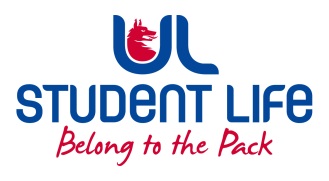                                                                                 ]UL Student Council 2022 / 23                                          Meeting 3                                                 AgendaDuration: 90 minutes                   Next Meeting: 25th of October 2022  Meeting :UL Student Life CouncilUL Student Life CouncilUL Student Life CouncilUL Student Life CouncilDate:October 25th  2022 (Semester 1 - Week 8)October 25th  2022 (Semester 1 - Week 8)October 25th  2022 (Semester 1 - Week 8)October 25th  2022 (Semester 1 - Week 8)Venue:Library BoardroomTime :6pmMembers: Maeve Rutledge; Maeve Gilmore; Kieran Guiry; Eoghan O’ Mahony; Niamh Hickey; Ahmed Mirza; Amanda Moloney; Evan Mansfield; Ciara O Flynn; Ronan Cahill; Drishiti Singhal; Kaustubh Katti; Edel Straum; Emma Wright, Amy Mc Guinness; Mohit Sadarangani; James Conner; Gareth Moore; Aldrin Sam William;In Attendance: Gillian O Gorman  Apologies: Jasmine Ryan; Laura Corcoran; Louis Storan; Siobhán Wilmott; Louis Pemble; Ella Fay; Katie Martin;Members: Maeve Rutledge; Maeve Gilmore; Kieran Guiry; Eoghan O’ Mahony; Niamh Hickey; Ahmed Mirza; Amanda Moloney; Evan Mansfield; Ciara O Flynn; Ronan Cahill; Drishiti Singhal; Kaustubh Katti; Edel Straum; Emma Wright, Amy Mc Guinness; Mohit Sadarangani; James Conner; Gareth Moore; Aldrin Sam William;In Attendance: Gillian O Gorman  Apologies: Jasmine Ryan; Laura Corcoran; Louis Storan; Siobhán Wilmott; Louis Pemble; Ella Fay; Katie Martin;Members: Maeve Rutledge; Maeve Gilmore; Kieran Guiry; Eoghan O’ Mahony; Niamh Hickey; Ahmed Mirza; Amanda Moloney; Evan Mansfield; Ciara O Flynn; Ronan Cahill; Drishiti Singhal; Kaustubh Katti; Edel Straum; Emma Wright, Amy Mc Guinness; Mohit Sadarangani; James Conner; Gareth Moore; Aldrin Sam William;In Attendance: Gillian O Gorman  Apologies: Jasmine Ryan; Laura Corcoran; Louis Storan; Siobhán Wilmott; Louis Pemble; Ella Fay; Katie Martin;Members: Maeve Rutledge; Maeve Gilmore; Kieran Guiry; Eoghan O’ Mahony; Niamh Hickey; Ahmed Mirza; Amanda Moloney; Evan Mansfield; Ciara O Flynn; Ronan Cahill; Drishiti Singhal; Kaustubh Katti; Edel Straum; Emma Wright, Amy Mc Guinness; Mohit Sadarangani; James Conner; Gareth Moore; Aldrin Sam William;In Attendance: Gillian O Gorman  Apologies: Jasmine Ryan; Laura Corcoran; Louis Storan; Siobhán Wilmott; Louis Pemble; Ella Fay; Katie Martin;Members: Maeve Rutledge; Maeve Gilmore; Kieran Guiry; Eoghan O’ Mahony; Niamh Hickey; Ahmed Mirza; Amanda Moloney; Evan Mansfield; Ciara O Flynn; Ronan Cahill; Drishiti Singhal; Kaustubh Katti; Edel Straum; Emma Wright, Amy Mc Guinness; Mohit Sadarangani; James Conner; Gareth Moore; Aldrin Sam William;In Attendance: Gillian O Gorman  Apologies: Jasmine Ryan; Laura Corcoran; Louis Storan; Siobhán Wilmott; Louis Pemble; Ella Fay; Katie Martin;Members: Maeve Rutledge; Maeve Gilmore; Kieran Guiry; Eoghan O’ Mahony; Niamh Hickey; Ahmed Mirza; Amanda Moloney; Evan Mansfield; Ciara O Flynn; Ronan Cahill; Drishiti Singhal; Kaustubh Katti; Edel Straum; Emma Wright, Amy Mc Guinness; Mohit Sadarangani; James Conner; Gareth Moore; Aldrin Sam William;In Attendance: Gillian O Gorman  Apologies: Jasmine Ryan; Laura Corcoran; Louis Storan; Siobhán Wilmott; Louis Pemble; Ella Fay; Katie Martin;No.ItemsItemsItemsItemsResponsibleTime AllocationWelcome to New MembersWelcome to New MembersWelcome to New MembersWelcome to New MembersEoghan1.Minutes and Matters ArisingMinutes of Council Meeting – 10th OctoberMinutes and Matters ArisingMinutes of Council Meeting – 10th OctoberMinutes and Matters ArisingMinutes of Council Meeting – 10th OctoberMinutes and Matters ArisingMinutes of Council Meeting – 10th OctoberEoghan  5 Mins2.Meeting BusinessMeeting BusinessMeeting BusinessMeeting Businessa.Role Reminder & Code of ConductRole Reminder & Code of ConductRole Reminder & Code of ConductRole Reminder & Code of ConductGillian & Siobhan5 Minsb.Executive ReportsExecutive ReportsExecutive ReportsExecutive ReportsAll15 minsc.Status of the Student CentreStatus of the Student CentreStatus of the Student CentreStatus of the Student CentreJames5 minsd.Safety Training for SA/Dangerous SituationsSafety Training for SA/Dangerous SituationsSafety Training for SA/Dangerous SituationsSafety Training for SA/Dangerous SituationsJames5 minse.Pronouns for Student IdentificationPronouns for Student IdentificationPronouns for Student IdentificationPronouns for Student IdentificationJames5 minsf.Accommodating Remote Council MembersAccommodating Remote Council MembersAccommodating Remote Council MembersAccommodating Remote Council MembersLouis5 minsg.Removal of Private Companies from Bye LawsRemoval of Private Companies from Bye LawsRemoval of Private Companies from Bye LawsRemoval of Private Companies from Bye LawsLouis5 minsh.Social EventSocial EventSocial EventSocial EventRonan5 minsi.Student Handbook Idea – Presentation, Feedback & ActionsStudent Handbook Idea – Presentation, Feedback & ActionsStudent Handbook Idea – Presentation, Feedback & ActionsStudent Handbook Idea – Presentation, Feedback & ActionsMohit15 minsAOBAOBAOBAOB5